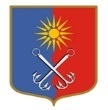 ОТРАДНЕНСКОЕ ГОРОДСКОЕ ПОСЕЛЕНИЕКИРОВСКОГО МУНИЦИПАЛЬНОГО РАЙОНА ЛЕНИНГРАДСКОЙ ОБЛАСТИСОВЕТ ДЕПУТАТОВЧЕТВЕРТОГО СОЗЫВАР Е Ш Е Н И Еот «06» декабря 2023 года № 58О ликвидации Муниципального предприятия «Управление коммунального хозяйства» Отрадненского городского поселения Кировского муниципального района Ленинградской областиРуководствуясь  пунктом 1 статьи 3 Федерального закона от 27.12.2019 N 485-ФЗ "О внесении изменений в Федеральный закон "О государственных и муниципальных унитарных предприятиях" и Федеральный закон "О защите конкуренции", статьей 61-64 Гражданского кодекса Российской Федерации, статьей 35 Федерального закона от 14.11.2002 г. № 161-ФЗ «О государственных и муниципальных предприятиях» (с изменениями и дополнениями), Федеральным законом от 06.10.2003 г. № 131-ФЗ «Об общих принципах организации местного самоуправления в Российской Федерации» (с изменениями и дополнениями), Уставом Отрадненского городского поселения Кировского муниципального район Ленинградской области, Положением о создании, реорганизации и ликвидации муниципальных учреждений и унитарных предприятий муниципального образования Отрадненское городское поселение муниципального образования Кировский муниципальный район Ленинградской области, утвержденным решением совета депутатов муниципального образования от 05.04.2006 г. № 71, рассмотрев представление администрации Отрадненского городского поселения Кировского муниципального района Ленинградской области «О  ликвидации муниципального предприятия «Управление коммунального хозяйства» Отрадненского городского поселения Кировского муниципального района Ленинградской области», совет депутатов решил:1. Ликвидировать Муниципальное предприятие «Управления коммунального хозяйства» Отрадненского городского поселения Кировского муниципального района Ленинградской области (ОГРН: 1064706012722, ИНН: 4706024339, КПП: 470601001 сокращенное наименование – МП «УКХ», по адресу местонахождения: 187330, Ленинградская область, Кировский район,        г. Отрадное, ул. Заводская, д.11.2. Поручить администрации Отрадненского городского поселения Кировского муниципального района Ленинградской области выступать от имени Отрадненского городского поселения Кировского муниципального района Ленинградской области со всеми правами учредителя, предоставленными действующим законодательством в процессе процедуры ликвидации МП «УКХ».3. В целях внесения в единый государственный реестр юридических лиц сведений о том, что юридическое лицо находится в процессе ликвидации, уведомить о принятом решении, о ликвидации  Муниципального предприятия «Управление коммунального хозяйства» Отрадненского городского поселения Кировского муниципального района Ленинградской области орган, осуществляющий государственную регистрацию юридических лиц.4. Назначить ликвидационную комиссию по ликвидации МП «УКХ» и утвердить ее состав согласно Приложению № 1 к настоящему решению установив, что со дня вступления в силу настоящего решения к ней переходят полномочия по управлению делами предприятия, в том числе функции единоличного исполнительного органа ликвидируемого юридического лица.5. Ликвидационной комиссии по ликвидации МП «УКХ» осуществить в соответствии с действующим законодательством все юридические действия и организационные мероприятия, связанные с ликвидацией МП «УКХ».6. Установить срок ликвидации МП «УКХ» до 31 декабря 2024 года.7. Настоящее решение вступает в силу со дня его официального опубликования. 8. Разместить настоящее решение на официальном сайте Отрадненского городского поселения Кировского муниципального района Ленинградской области и сетевом издании газеты «Отрадное вчера, сегодня, завтра». Глава муниципального образования                                                  М.Г. ТаймасхановРазослано: совет депутатов, администрация, прокуратура, СМИ, www.otradnoe-na-neve.ru, МП «УКХ», ГУ ЛО «Государственный институт регионального законодательства».Приложение №1 Утвержденорешением совета депутатовМО «Город Отрадное»от «06» декабря 2023 года № 58Состав ликвидационной комиссии по ликвидации Муниципального предприятия «Управление коммунального хозяйства» Отрадненского городского поселения Кировского муниципального района Ленинградской областиПредседатель комиссииШеваршинов Валерий Владимировичисполняющий обязанности директора муниципального предприятия «Управление коммунального хозяйства» Отрадненского городского поселения Кировского муниципального района Ленинградской областиЗаместитель председателя комиссииЦивилева Людмила Владимировназаместитель главы администрации МО «Город Отрадное» по жилищно-коммунальному хозяйствуСекретарь комиссииЦвирова Надежда Анатольевнаглавный бухгалтер муниципального предприятия «Управление коммунального хозяйства» Отрадненского городского поселения Кировского муниципального района Ленинградской областиЧлены комиссииЧлены комиссииКосицкая Татьяна Валерьевнаначальник финансово-экономического управления администрации МО «Город Отрадное»Лысенкова Евгения Александровнаглавный специалист-юрисконсульт управления по правовому и кадровому обеспечению администрации МО «Город Отрадное»Турновская Светлана  Леонардовнаначальник отдела учёта и отчётности- главный бухгалтер администрации МО «Город Отрадное»Шуваева Наталья Александровнаглавный специалист Управления муниципального имущества, архитектуры, градостроительства администрации МО «Город Отрадное»